OLABIRAN OLUWAFISAYOMI OMOWUMI                                   NO 12, Akanle off papa olosan road Alakia Ibadan.                                                                                           Phone: 08032488771, 08026262963                                      Email: olabiran.oluwafisayomi@yahoo.com                                                                            Sex: Female                                      Languages spoken: English and Yoruba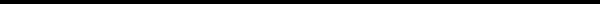 Personal Attributes/SkillsAwards/AchievementsEducation/Certification/Trainings  Work Experience  (iSONXperiences Int’l   Limited)                                Work Experience  (iSONXperiences Int’l   Limited)                              Fast learner who adapts easily to changesMaintaining business process and work cultureGood interpersonal and customer relationship skillsTime management skills/Problem solving skillsEffective Multitasking skillsProven ability to manage through others. Excellent communication skills, both written and verbal. An ability to build rapport and trust quickly with work colleagues. Able to prioritize tasks and workloads in order of importance. Track record of delivering results with deadlines. Proficiency with use of Microsoft toolsProficiency in the use of Customer communication toolsProficiency in Customer relationship management toolsAttended to over 200,000 customers and maintained an average quality and average handling time matrix of 95% and 145 seconds respectively Multiple best performing customer care representative award R&R2018: Outbound & enterprise business unit training2017: Performance improvement programme2015: MTN HOW MAY I HELP YOU certification    	                             2015: National Youth Service Corps2015: Marketing training in insurance2015: Health management training2012: Universite Des Science Appliqué ET management, Porto – novo, Benin republic [ BSc] Economics2004: Achievers comprehensive high school Ibadan [WASSCE]November 2018 – July 2021 (Customer care Representative (MTNN Process-Outbound)Providing quality and top-notch customer care services to the principal partner’s clientsTelemarketing of client’s products & services via campaign callsIntelligence gathering, analysis & reporting for clientProviding enterprise business solutions for corporate consumers.Management of customer accounts as a result of salesDeployment of consumer satisfaction/feedback-based surveysFacilitating customer-based interactions on regular basis  Oct 2015-Nov 2018 Customer care Representative [MTNN Process-Prestige Segment]                      Providing quality and top-notch customer care services to the principal partner’s clientsProviding online solutions to various queries and enquiriesInterpretation & enquiry management for High value segment customersResearch and dissemination of products and services upgrade to members of assigned team for efficient service deliveryAnswering incoming calls from customers.Providing relevant information to solve customers’ query while managing different scenarios that may present themselves in the course of this activity.Delivering quality customer service to an average of 120 customers within a 6hr shift.Capturing customer’s data with relevant application to resolve their issues.Maintains customer records by updating account information.Contributes to team effort by accomplishing related results as needed.Attracts potential customers by answering product and service questionsSuggesting information about other products and services.Maintains and improves quality results by adhering to standards and guidelines; recommending improved procedures   Enhances organization reputation by accepting ownership for accomplishing new and different requests; exploring opportunities to add value to job accomplishments. Work Experience(Mutual Benefits Assurance Plc Ogba, Lagos)Work Experience(De-Best International College Abeokuta)Work Experience(Diamond Spring Global Company Oluyole Ibadan)Work Experience(Trendlane Fashion Faculty Bodija Ibadan) Hobbies & Special Interest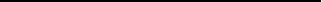 Reference  February - July 2015 (Marketing representative)Strategic prospecting for client base for branch growth.Sales and marketing of insurance policy to prospective clients.Provision of professional advice for insurance policy holders on financial planning.  March 2014 – February 2015 (Classroom Teacher- National Youth Service Corps)Making effective use of assessment information when planning lesson.Setting high expectation for student, behavior maintaining a good standard through well focused teaching and through positive and productive relationships.Ensuring student s acquires and consolidates knowledge, skills and understanding appropriate to the subject taught.Monitoring students work and set targets for progress.  January-March 2015 (Health Management Officer Assistant) Help HMO with delivering public health information via health presentation to companies, firm and market women / menProviding direction to public health agency staff, including medical professionals.Provision of first aid and giving digital tests to clients October 2012- January 2014 (Front Desk Manager /Sales Person) Handling of records and correspondence Served as front desk managerEnsuring customers are being well attended to and served well.Recording office expenditures and keeping good track of stocksFinding solution to challenges and breaking into new fieldsContinuous self- improvementReading novels, making research, meeting people and brainstorming.Great zeal and enthusiasm into research and development of problem-solving entities  Available on Request